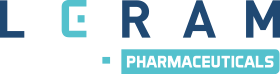 SMLOUVA O VÝPŮJČCE VT 200meziLERAM pharmaceuticals s.r.o.jako půjčitelem na straně jednéaNemocnice následné péče Moravská Třebovájako vypůjčitelem na straně druhéSMLOUVA O VÝPŮJČCE uzavřená dle ustanovení § 2193 a násl. zákona č. 89/2012 Sb., občanský zákoník, ve znění pozdějších předpisů (dále jen „Občanský zákoník“)(dále jen „Smlouva“):SMLUVNÍ STRANYobchodní firma:		LERAM pharmaceuticals s.r.o.sídlo:			Páteřní 1216/7, Bystrc, 635 00 BrnoIČ: 			047 28 742zápis v OR:		oddíl C, vložka 91610, vedeno u Krajského soudu v Brnězastoupena:			MUDr. Lenkou Vášovou, jednatelkoue-mail:			lenka.vasova@leram-pharma.cz(dále jen „Půjčitel“)aobchodní firma: 		Nemocnice následné péče Moravská Třebovásídlo:			Svitavská 25, 571 16  Moravská Třebová IČ: 			00193895právní forma:		příspěvková organizace zřízená Pardubickým krajemzastoupena:			MUDr. Pavlem Havířem, ředitelem nemocnicee-mail:			(dále jen „Vypůjčitel“; Půjčitel a Vypůjčitel společně jen „Strany“)ÚVODNÍ PROHLÁŠENÍPůjčitel je obchodní společností podnikající v oblasti farmaceutického průmyslu zaměřující se zejména na uspokojování potřeb pacientů, lékařů a zdravotnických zařízení. Půjčitel je na základě distribuční smlouvy uzavřené s Egeria Medizintechnik GmbH exklusivním distributorem jejich inovativních produktů pro hojení ran se zaměřením na akutní a chronické rány (dále jen „Zdravotnické produkty“), a to pro Českou republiku a Slovensko.Vypůjčitel je zdravotnické zařízení, které poskytuje zdravotní péči pacientům, přičemž jehož součástí jsou různá oddělení a kliniky.Půjčitel prohlašuje, a Vypůjčitel bere na vědomí, že za účelem aplikace Zdravotnických produktů, které Vypůjčitel od Půjčitele na základně odlišného právního titulu odebírá, je nezbytné, aby Vypůjčitel disponoval zařízením v podobě VT 200, kdy dotčené zařízení je blíže specifikováno v Příloze č. 1 této Smlouvy – Specifikace zařízení (dotčené zařízení dále jen „Zařízení“).Půjčitel disponuje Zařízením a má v úmyslu toto vypůjčit Vypůjčiteli, který má zájem o vypůjčení Zařízení pro účelem aplikace Zdravotnických produktů.S ohledem na uvedené Strany uzavírají tuto Smlouvu, kterou mezi sebou sjednávají výpůjční vztah a jeho podmínky.PŘEDMĚT SMLOUVYPůjčitel přenechává Vypůjčiteli do jeho užívání Zařízení NPWT systém VT 200, tak jak je toto specifikováno v Příloze č. 1 – Specifikace zařízení, a to v počtu 1 ks. Dle dohody Stran činí hodnota 1 ks Zařízení částku ve výši 87 579,80  Kč vč. DPH.Půjčitel se zavazuje přístroj ve stavu schopném běžného užívání bezplatně dopravit Vypůjčiteli do místa plnění nejpozději do deseti (10) dnů od uzavření této Smlouvy, instalovat jej a uvést do provozu. O předání a převzetí Zařízení bude sepsán písemný protokol s vyznačeným datem předání a převzetí, popisem stavu Zařízení a podpisy odpovědných zástupců každé ze Stran.DOBA A ÚČEL UŽÍVÁNÍVýpůjčka Zařízení dle této Smlouvy je sjednána na dobu neurčitou.Účelem výpůjčky Zařízení dle této Smlouvy je užívání Zařízení Vypůjčitelem v souvislosti s aplikací Zdravotnických produktů dle odst. 1.3. této Smlouvy, přičemž Vypůjčitel se zavazuje do třiceti (30) dnů ode dne, kdy mu bude předáno Zařízení, objednat u Půjčitele Zdravotnické produkty.ÚPLATNOST A SOUVISEJÍCÍ UJEDNÁNÍVýpůjčka Zařízení dle této Smlouvy se sjednává jako bezúplatná.PRÁVA, POVINNOSTI A PROHLÁŠENÍ STRANPůjčitel se zavazuje nést veškeré případné náklady související s předáním a transportem Zařízení do místa předání.Vypůjčitel se po dobu trvání této Smlouvy zavazuje nepřenechat Zařízení do užívání třetímu subjektu a Zařízení pojistit zejména proti poškození, zničení nebo odcizení, resp. se zavazuje zajistit, že Zařízení bude zahrnuto pod případnou stávající pojistnou smlouvu Půjčitele. Vypůjčitel se zavazuje pověřovat obsluhou Zařízení pouze své zaměstnance, kteří jsou k tomu řádně vyškoleni, a Zařízení užívat pouze k aplikaci Zdravotnických produktů odebraných od Vypůjčitele.V případě, že po předání Zařízení do dispozice Vypůjčitele bude na Zařízení způsobena škoda, je Vypůjčitel povinen tuto Půjčiteli nahradit, pokud ke vzniku škody došlo z důvodu zaviněného porušení právních či smluvních povinností ze strany Vypůjčitele.Vypůjčitel se zavazuje bez zbytečného odkladu oznámit Půjčiteli případné vady Zařízení a umožnit mu její odstranění. Půjčitel se zavazuje v oznámené vady odstranit, a to opravou či výměnou Zařízení.Vypůjčitel prohlašuje, že Zařízení před podpisem této Smlouvy vyzkoušel, tyto jsou plně funkční a způsobilé k užívání a vymezenému účelu. Nebude-li v protokole o předání a převzetí Zařízení uvedeno jinak, má se za to, že stav popsaný v předchozí větě trvá i při předání a převzetí.Vypůjčitel prohlašuje, že jej Půjčitel plně seznámil s funkčními vlastnostmi Zařízení, poučil jej, jak Zařízení užívat, a předal mu k tomu i veškeré potřebné příručky a manuály, zejména tedy návod k obsluze v českém jazyce a další dokumentaci, kterou vyžadují právní předpisy, zejména prohlášení o shodě a v případě, že nejde o zcela nový přístroj, aktuální protokol o provedení bezpečnostně technické kontroly vyžadované příslušnými právními předpisy vztahujícími se k přístroji (platné BTK).UKONČENÍ SMLOUVYPůjčitel je oprávněn vypovědět tuto Smlouvu bez výpovědní doby v případě, že:Vypůjčitel bude Zařízení užívat k jinému než sjednanému účelu;ze strany Půjčitele bude dána potřeba Zařízení užít v rámci vlastní podnikatelské činnosti;Vypůjčitel ve třech (3) po sobě jdoucích kalendářních měsících neobjednal od Půjčitele žádné Zdravotnické produkty;Vypůjčitel poruší tuto Smlouvu jakýmkoliv způsobem.V případě ukončení Smlouvy dle tohoto odstavce se Vypůjčitel zavazuje vrátit Zařízení zpět Půjčiteli nejpozději do pěti (5) pracovních dnů ode dne doručení písemné výpovědi Půjčitele Vypůjčiteli.Kterákoliv ze Stran je oprávněna tuto Smlouvu vypovědět i bez uvedení důvodu. V takovém případě výpovědní doba činí jeden (1) měsíc s tím, že počíná běžet prvním dnem měsíce následujícího po měsíci, ve kterém byla písemná výpověď doručena druhé Straně. V případě ukončení této Smlouvy dle tohoto odst. této Smlouvy se Vypůjčitel zavazuje vrátit Zařízení zpět Půjčiteli nejpozději k poslednímu dni výpovědní doby.ZÁVĚREČNÁ USTANOVENÍStrany tímto výslovně vylučují aplikaci ustanovení § 2198 odst. 1, § 2199 odst. 2 a § 2200 Občanského zákoníku.Je-li nebo stane-li se některé ustanovení Smlouvy neplatné, neúčinné či nevymahatelné, nedotýká se to ostatních ustanovení Smlouvy, která zůstávají platná, účinná a vymahatelná. Strany se zavazují nahradit taková ustanovení platnými, účinnými a vymahatelnými ustanoveními, jež budou odpovídat smyslu a záměru neplatných, neúčinných či nevymahatelných ustanovení.Smlouvu lze měnit jenom písemně, a to číslovanými dodatky v listinné podobě podepsanými oběma Stranami.Smlouva je vyhotovena a podepsána ve dvou (2) vyhotoveních v českém jazyce, z nichž po jednom obdrží každá ze Stran.Nedílnou součástí Smlouvy je:	Příloha č. 1 – Specifikace zařízení.Strany tímto prohlašují, že mají způsobilost nabývat pro sebe vlastním právním jednáním práva a zavazovat se k povinnostem, Smlouvu uzavírají ze své vůle, svobodně a vážně, nikoliv v tísni a za nápadně nevýhodných podmínek, Smlouvu si před podpisem řádně přečetly a jsou srozuměny s jejím obsahem, na důkaz čehož připojují své vlastnoruční podpisy.Přesahuje-li hodnota předmětu této Smlouvy částku 50.000,- Kč bez DPH, je Vypůjčitel jako státní příspěvková organizace povinen tuto Smlouvu uveřejnit v registru smluv dle zákona č. 340/2015 Sb., o registru smluv, ve znění pozdějších předpisů. Strany souhlasí s uveřejněním veškerých informací týkajících se závazkového vztahu založeného mezi Stranami touto Smlouvou, zejména vlastního obsahu této Smlouvy, a to v rozsahu požadovaném uvedeným zákonem s výjimkou údajů, které se v registru smluv neuveřejňují. Uveřejnění se zavazuje provést Vypůjčitel bez zbytečného odkladu po uzavření této Smlouvy. V případě, že na tuto Smlouvu nedopadá povinnost uveřejnění v registru smluv, nabývá platnosti a účinnosti dnem podpisu této Smlouvy oběma Stranami.Půjčitel:						Vypůjčitel:Místo:	……………………………		Místo: 	……………………………Datum:	……………………………		Datum:      ……………………………_______________________________			_______________________________LERAM pharmaceuticals s.r.o.		             Nemocnice následné péče M. TřebováMUDr. Lenka Vášová, jednatel	                   MUDr. Pavl Havíř, ředitel